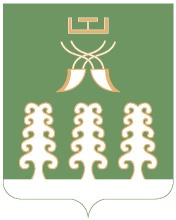 Комиссия по проведению публичных слушаний по проектам   муниципальных правовых актов местного значения сельского поселения Мичуринский сельсовет  муниципального района Шаранский район  Республики БашкортостанҠАРАР                                                                                       РЕШЕНИЕВо исполнение пунктов 4.2.5, 5.7.1 Положение «О публичных слушаниях по проектам муниципальных правовых актов сельского поселения Мичуринский сельсовет муниципального района Шаранский район Республики Башкортостан», по результатам проведенных  18 мая   2018 года публичных слушаний по  вопросу землепользования и застройки сельского поселения Мичуринский сельсовет муниципального района Шаранский район Республики Башкортостан  Комиссия по подготовке и проведению публичных слушаний решила:      1. Обнародовать  в здании администрации сельского поселения Мичуринский сельсовет  муниципального района Шаранский район Республики Башкортостан по адресу: Шаранский район, с. Мичуринск, ул.Лесопарковая , дом № 12 и в сети интернет по адресу http://sp-michurino.ru/ результаты публичных слушаний по  вопросу землепользования и застройки сельского поселения Мичуринский сельсовет.       2.Направить проект решения « О проекте  Правил землепользования  и  застройки сельского поселения Мичуринский сельсовет  муниципального района Шаранский район Республики Башкортостан» депутатам Совета сельского поселения Мичуринский сельсовет муниципального района Шаранский район Республики Башкортостан двадцать седьмого созыва для рассмотрения и утверждения на заседании Совета.Председатель         комиссии		                                                               В.Н.Корочкинс. Мичуринск18.05 2018  года №  2                                               Приложение № 1к решению Комиссии по проведению публичных слушанийот  18.05.2018 г.  Результаты публичных слушаний по вопросу землепользования и застройки сельского поселения Мичуринский сельсовет муниципального района Шаранский район Республики Башкортостан     Публичные слушания по  вопросу землепользования и застройки сельского поселения Мичуринский сельсовет муниципального района Шаранский район Республики Башкортостан  проведены  18.05.2018 года в  здании администрации сельского поселения Мичуринский сельсовет  в с.Мичуринск.     На публичные слушания вынесены  правила   землепользования и застройки сельского поселения Мичуринский сельсовет муниципального района Шаранский район Республики Башкортостан, подготовленный ООО  «ГражданПромПроект».     По   вопросу землепользования и застройки сельского поселения Мичуринский сельсовет муниципального района Шаранский район Республики Башкортостан    в установленном порядке письменных предложений не поступило.      В публичных слушаниях приняло участие 25  человек, выступили 1  человек.Совету сельского поселения Мичуринский сельсовет муниципального района Шаранский район Республики Башкортостан рекомендовано рассмотреть и утвердить проект  решения «О проекте  Правил землепользования  и  застройки сельского поселения Мичуринский сельсовет  муниципального района Шаранский район Республики Башкортостан».Председатель комиссии                                                                 В.Н.Корочкин